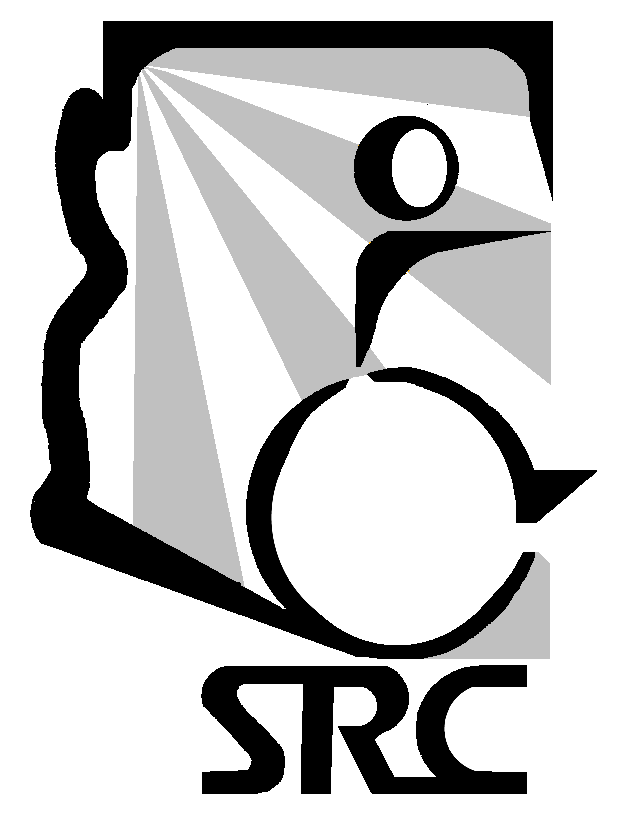 GOVERNOR’S STATE REHABILITATION COUNCILnew member orientation Thursday, August 18, 201611:00 am – 12:00 pmRSA Videoconference Room515 N. 51st Avenue, Phoenix, AZIf you require meeting material in an alternative format please contact Nancy Kimball at (602) 364-1773 or TTY 1-855-475-8194 at least one week prior to the meeting date.Welcome, Introductions, Housekeeping – Adam Robson, SRC	5 minutes Vice Chair	SRC Mission & Strategic Plan, Linda Tasco -SRC Chair		5 minutesOverview of Rehabilitation Services Administration (RSA)		15 minutesand Vocational Rehabilitation (VR) Program –Letitia Labrecque, RSA Administrator, or designeeSRC Committee Overview – Executive Committee			15 minutesOpen Meeting Law 101 – Dan Martinez and Nancy Kimball		10 minutes	Travel forms and Consent for Publicity forms Overview – Nancy	5 minutesand Lindsey	Q & A										5 minutes		                   